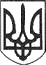 РЕШЕТИЛІВСЬКА МІСЬКА РАДАПОЛТАВСЬКОЇ ОБЛАСТІРОЗПОРЯДЖЕННЯ06 березня 2020 року  			                                                              № 115Про затвердження графіка курсів  підвищення кваліфікації при Центральному інституті післядипломної  педагогічної освіти Університету менеджменту  освіти НАПН України у 2020 році (м.Київ)		На виконання ст. 32 Закону України „Про місцеве самоврядування в Україні”, листа Полтавського обласного інституту післядипломної педагогічної  освіти  ім. М.В. Остроградського   від  28.12.2019 року № 01-22/1566 „Про проходження курсів підвищення кваліфікації при Центральному інституті післядипломної педагогічної освіти Університету менеджменту освіти НАПН України у 2020 році”,ЗОБОВ’ЯЗУЮ:	1. Затвердити графік  проходження курсів підвищення кваліфікації педагогічних  працівників  закладів освіти при Центральному інституті післядипломної педагогічної освіти (м.Київ) у 2020 році  (додається). 	2. Відділу бухгалтерського обліку, звітності та адміністративно-господарського забезпечення виконавчого комітету Решетилівської міської ради забезпечити оплату  добових та інших витрат, підтверджених первинними документами, після повернення та оформлення авансового звіту, у порядку та строки передбачені законодавством України.	3. Контроль за виконанням розпорядження залишаю за собою.                                                    Секретар міської ради 		                 				       О.А. ДядюноваДодаток до розпорядженняміського голови06 березня 2020 року № 115Графік  проходження курсів підвищення кваліфікації педагогічних  працівників  закладів освіти при Центральному інституті післядипломної педагогічної освіти (м.Київ) у 2020 році  Начальник відділу освіти                                               А.М. Костогриз		КатегоріяДатаПрізвище курсантаЗаклад освітиПриміткаМетодисти (керівники гуртків) закладів позашкільної освіти (спеціалізація за профілем закладу) (шифр 1.5.4, 1.5.5)30.03-03.04.2020 (І етап)26.10-30.10.2020(ІІІ етап)Купенко Ігор АндрійовичРешетилівський міський центр туризму, краєзнавства, спорту та екскурсій учнівської молоді